ПРЕДМЕТ: Појашњење конкурсне документације – ЈН 21/2018,  Радови - Пројектовање и извођење радова на изградњи државног пута Крагујевац – Баточина, деоница км 0+000 до км 5+000.  Назив и ознака из општег речника набавки: IA01 Пројекат и изградњаУ складу са чланом 63. став 2. и став 3. Закона о јавним набавкама („Службени гласник Републике Србије“, бр. 124/12, 14/15 и 68/15), Комисија за јавну набавку објављује следеће одговоре:Питање број 1На страни 28/64 Конкурсне документације пише: „Сваки понуђач из групе понуђача мора да испуни обавезне услове из члана 75. став 1. тач. 1) до 4) Закона, а додатне услове испуњавају заједно, осим ако наручилац из оправданих разлога не одреди другачије.", док на страни 14/64 Конкурсне документације пише: „Уколико понуду подноси група понуђача, сваки понуђач из групе понуђача, мора да испуни обавезне услове из члана 75. став 1. тач. 1) до 4) и услов из члана 76. став З. Закона, а додатне услове испуњавају заједно.”С обзиром да се члан 76. ЗЈН односи на Додатне услове, молимо Вас да нам дате тачну информацију да ли сви чланови групе понуђача морају да испуне неки додатни услов (стр. 14) и ако је тако молимо Вас да дефинишете како се тај услов испуњава.Одговор број 1 Следи измена конкурсне документацијеПитање број 2На страни 11/64 конкурсне документације захтевали сте за моторна возила која не подлежу обавезној регистрацији да се доставе полисе обавезног осигурања. С обзиром да је полиса обавезног осигурања обавезна само за возила која подлежу регистрацији, молимо вас да потврдите да ли за возила и машине које не учествују у јавном саобраћају, као доказ о власништву прихватате копију потписане пописне листе од 31.12.2017.?Одговор број 2Следи измена конкурсне документацијеПитање број 3Молимо вас да потврдите да за машине које се не региструју (асфалтне базе, бетонска база, финишер, ваљци, машина за профилисање асфалта) као и за геодетску опрему да је као доказ о власништву довольна копија потписане пописне листе од 31.12.2017.?Одговор број 3.Одговор садржан у измени кд која се односи на претрходно питање.Питање број 4.С обзиром да сте Изменом и допуном конкурсне документације број З променили Модел Уговора на страни 41/64 (тако што се брисао део текста) , а да понуђач не сме да прецртава, брише или мења Модел уговора, а у обавези је да потпише Модел Уговора, молимо Вас да дате нову измењену страну 41/64 Модела Уговора.Одговор број 4.Прилажемо, нову измењену страницу Mодела уговора, страна 41/64 ( измена објављена дана 20.08.2  РОК ЗА ИЗВРШЕЊЕ УГОВОРА                                                                         Члан 4.Извођач  је дужан да у року од:- 30 (тридесет) дана од дана закључења уговора достави Пројекат препарцелације;- 4 (четири) месеца од дана закључења уговора достави Пројекат за грађевинску дозволу;- 4 (четири) месеца од дана добијања позитивног извештаја о Техничкој контроли пројекта за грађевинску дозволу, достави Пројекат за извођење;- укупно 12 (месеци) од дана увођења извођача у посао на извођењу радова на изградњи објекта изведе све радове предвиђене овим уговором, са могућношћу изградње објекта по фазама у складу са прибављеним Грађевинским дозволама.Рок трајања уговора је 24 (двадесетчетири) месеца од дана закључења.УВОЂЕЊЕ У ПОСАО  НА ИЗВОЂЕЊУ РАДОВА НА ИЗГРАДЊИ ДРЖАВНОГ ПУТА КРАГУЈЕВАЦ-БАТОЧИНА, ДЕОНИЦА КМ  0+000,00 до км 5+000, 00Члан 5.Извођач се уводи у посао на извођењу радова на изградњи државног пута Крагујевац - Баточина, деоница км 0+000,00 до км 5+000, 00, кад се испуне следећи услови:да је Извођач, у року од 15 (петнаест) дана од дана закључења овог уговора, доставио Наручиоцу банкарску гаранцију за добро извршење посла;да је Инвеститор обезбедио Извођачу Грађевинску дозволу;да је Наручилац, најкaсније у року од 8 (осам) дана од Пријаве почетка радова надлежном органу, предао Извођачу Пројекат за извођење;да је Наручилац обезбедио Извођачу несметан приступ градилишту;да је Извођач, најкасније у року од 15 (петнаест) дана од дана добијањаПројекта за извођење, грађевинске дозволе и обезбеђења несметаног приступа градилишту, доставио Наручиоцу:-полису осигурања за објекат у изградњи,-полису осигурања од одговорности за штету причињену трећим лицима и стварима трећих лица; као и-полису осигурања запослених на градилишту од последица несрећног случаја и-полису осигурања од професионалне одговорности.О увођењу Извођача у посао, односно о дану испуњавања свих услова из става 1. овог члана, сачињава се посебан записник и то се констатује у грађевинском дневнику.Уколико Извођач не приступи извођењу радова из става 1. овог члана, ни 7-ог (седмог) дана од дана сачињавања записника из става 2. овог члана, сматраће се да је Извођач уведен у посао 7-ог (седмог) дана.Рокови из ст. 1. и 3. овог члана не могу се мењати без писане сагласности Наручиоца.Питање број 5С обзиром на комплексност предметног пројекта - пројектовање и извођење, и на то да је идејни пројекат доступан на сајту министарсва од 15.08.2018. (појашњење од 15.08.2018.), као и на последње измене од 20.08.2018., молимо да продужите рок за достављање понуде да би понуђачи имали довољно времена да проуче документацију и да доставе квалитетне понуде, ако је могуће предлажемо продужење рока за најмање 10 дана.Одговор број 5Наручилац продужава рок за подношење понуда због имена и допуна кд за 31.08.2018.године, у складу са Законом о јавним набавкама и објављује обавештење о продужењу рока Питање број 6Молимо Вас за појашњење да ли ће се бодовати уколико члан тима стручњака учествовао као одговорни извођач радова код подизвађача односно као одговорни подизвођач радова?Одговор број 6Признаће се референца, приликом бодовања, уколико је члан тима стручњака био ангажован као одговорни пројектант односно одговорни извођач радова у складу са условима који су прописани у члановима 128. и 151. Закона о планирању и изградњи, без обзира у ком својству је учествовало предузеће које га је ангажовалоПитање број 7Да ли ће се бодовати уколико је члан тима стручњака учествовао као одговорни извођач радова на пројекту ван Републике Србије, тачније Републике Српске.Одговор број 7Да, Инвеститор признаје референтне пројекте који нису рађени у Србији, а који одговарају рангу државних путева I или II реда према законима земље у којима су реализовани и за које је исходована грађевинска дозвола или Одобрење за изградњу.Одговарајући доказ : Потврда о референтном пројекту издата у земљи у којој је пројекат реализован са свим елементима обрасца датим у конкурсној документацији, преведена на српски језик са овером судског преводиоца.Питање број 8 На страни 9/64 конкурсне документације, као додатни услов финансијског капацитета прописано је следеће.Да располаже неопходним финансијским капацитетом односно да је у претходне З (три) обрачунске године (2015, 2016. и 2017.) остварио укупни пословни приход у минималном износу од 2.500.000.000,00 (двемилијардепетстотинамилиона хиљада) динара.Доказ: Извештај о бонитету за јавне набавке (образац БОН-ЈН) који издаје Агенција за привредне регистре, који мора да садржи: статусне податке понуђача, сажети биланс стања и биланс успеха за претходне З (три) обрачунске године (2015, 2016. и 2017.)Да понуђач у периоду од три године пре објављивања позива за подношење понуда на Порталу јавних набавки није био неликвидан / није био у блокади.Потврда НБС, не може да буде старија од дана објављивања позива за подношење понуда на Порталу јавних набавки.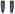 Увидом у конкурнсу документацију утврдили смо да је процењена вредност јавне набавке 990.000.000,00 динара без ПДВ-а, док финансијским капацитетом наручилац захтева да је понуђач у претходне три године остварио пословни приход у вредности од 2.500.000.000,00 динара. Наведени услов није у складу са чланом 77. став 2. тачка 1) Закона о јавним набавкама којим је прописано да мининимални годишњи приход који се тражи од понуђача не сме бити већи од двоструке процењене вредности јавне набавке. Овај услов двоструке процењене вредности јавне набавке треба посматрати за цео период за који се тражи капацитет, наведене трврдње потврдила и Управа за јавне набавке која је на свом сајту у делу Мишљења и обавештења појаснила ”У погледу тумачења члана 77. став 2. тачка 1) ЗЈН, након последњих измена поставило се питанье да ли се ограничење из наведеног члана односи на минимални пословни приход у претходне три обрачунске године, гледајући збирно, или се односи на пословни приход на годишњем нивоу, примењујући ограничење на сваку годину појединачно.”Сходно наведеном, у конкретном случају минимални финансијски капацитет који наручилац захтева не сме бити већи од 1.980.000.000,00 динара, а у складу са процењеном вредношћу јавне набавке.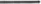 Услов да понуђач у претходне три године није био у блокади није дефинисан у складу са Законом о јавним набавкама у смислу члана 76. став 6. којим је прописано да наручилац одређује услове у конкурсној документацији тако да ти услови не дискриминишу понуђаче. Такође, у супротности је са члановима 10. и 12. Закона о јавним набавкама којима су дефинисана основна начела у поступцима јавних набавки, начело обезбеђења конкуренције и начело једнакости понуђача.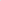 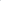 Прописујући наведени услов наручилац онемогућава да у предметном поступку јавне набавке учествују они понуђачи који су били неликвидни неколико дана (нпр, рачун им је привремено био у блокади у претходних шест месеци један или два дана). Постојање блокаде може бити необјективан показатељ ликвидности, јер разлог за исту може бити неоправдан (на пример, пуштање менице на наплату без правног основа). Мишљења смо да би наручилац требало флексибилније да дефинише овај услов. На пример да понуђач у посматраном периоду није био у блокади одређен број дана или укупно — на пример: дуже од 5 дана у последњих 6 месеци. Став који заузима Републичка комисија кроз донете Одлуке у вези са дефинисањем овог услова образложен је у Решењу број 4-009542016.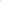 Одговор број 8Следи измена конкурсне документацијеПитање број 9На страни 9/64 и 10/64 наручилац је дефинисао услов пословног капацитета: “Да има успостављен стандардизовани менаџмент систем, односно да поседује следеће сертификате:Доказ: QMS 9001 Quality Management System — Менаџмент система квалитета;610 00 E-Maw1.//ponudjacisrbije@gmail.com http://www.ponudjacisrbije.rsEMS 14001 Enviornmental Menagment System Менаџмент систем животне средине; OHSAS 18001 0xxupational Health and Safety Menagment System - Менаџмент систем здравља и безбедности запослених.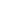 Стандард OHSAS 18001 је повучен дана 05. априла 2018. године, што се може утврдити увидом на портал Института за стандардизацију. Сходно наведеном, молимо наручиоца да наведени услов избрише из конкурсне документације, како би понуђачи на основу ње могли да припреме прихватљиву понуду што је у складу са чланом 61. став 1. Закона о јавним набавкамаОдговор број 9Следи измена конкурсне документацијеПитање број 10     На страни 10/64 и 11/64 конкурсне документације, наручилац је прописао додатни услов техничког капацитета: Асфалтна база минималног капацитета 150t/h удаљености до 50km — 1 јединица или асфалтна база минималног капацитета 80 t/h удаљености до 50km — 2 јединице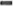 Мишљења смо да је наведени услов техничког капацитет који се тиче удаљености асфалтне базе до 50км у предметном поступку јавне набавке, наручилац дефинисао на начин да преферира понуђаче чије се базе налазе на удаљености до 50км и тиме начинио битну повреду одредбе члана 76. став 6, а с тим у вези и начела обезбеђивања конкуренције и једнакости понуђача из члана 10. и 12. Закона о јавним набавкама. Одређивањем удаљености базе до 50км наручилац је онемогућио многе понуђаче да поднесу понуде у предметном поступку јавне набавке, који имају базу на већој удаљености (на пример 54км или 60км, што не представља нею велико одступање) а имају капацитете и испуњавају све услове да јавну набавку реализују на начин прописан конкурсном документацијом и Законом о јавним набавкама. Техничким условима за грађење путева у Републици Србији - 2. Посебни технички услови 2.4 коловозне конструкције 2.4.3.3.2.2 превоз битуминираних мешавина прописано је следеће: ”Превоз врућих битумираних мещавина је по правилу ограничен на највећу могућу удаљеност од 100км и најдуже време до 2 часа, под условом да се за превоз користи возило са термо товарним сандуком. У супротном случају удаљеност превоза адекватно заштићене врубе битумензиране мешавине је ограничена на 70км и трајање највише 1,5 часа.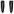 Имајући напред наведено у виду молимо наручиоца да конкурсну документацију измени и припреми у складу са члановима 10. и 12. Закона о јавним набавкама и омогући већу конкуренцију у предметном поступку јавне набавке.Одговор број 10Следи измена конкурсне документацијеПитање број 11     Увидом у конкурсну документацију може се утврдити да јавна набавка није обликована по партијама. Поделом јавних набавки на партије постиже се вишеструка юрист, посматрано пре свега са становишта остваривања начела обезбеђивања конкуренције међу понуђачима и начела економичности и ефикасности употребе јавних средстава. Поделом једне јавне набавке на више партија повећавају се изгледи за прикупљање већег броја понуда. Односно омогућава се учешће оним понуђачима чији су пословни и технички капацитети такви да не могу поднети целокупан предмет јавне набавке, што директно утиче на повећање конкуренције и на ефикасност јавне набавке. Такође, подношење захтева за заштиту права на одлуку за једну партију не задржава активности по осталим партијама. Омогућавањем учешћа већег броја понуђача кроз поделу предметне набавке на партије наручилац би могао да добије понуде са знатно нижим ценама услед веће конкуренције, што би свакако представљало и остваривање основног циља јавне набавке, а то је да наручилац изабере понуду која ће на најбољи начин задовољити његове потребе, како својим својствима и квалитетом тако и ценом.Омогућавањем учешћа већег броја понуђача кроз поделу предметне набавке на партије наручилац би морао да добије понуде са знатно нижим ценама услед веће конкуренције, што би свакако представљало и остваривање основног циља,а јавне набавке, а то је да наручилац изабере понуду која ће на најбољи начин задовољити његове потребе, како својим својствима и квалитетом тако и ценом. Сходно наведеном предлажемо наручиоцу да предметну јавну набавку обликује по партијама имајући у виду обим, сложеност и разноврсност радоваОдговор број 11Наручилац је проценио да је целисходније, економичније и ефикасније спровести набавку која није обликована у више целина, односно партија. Понуђач, у складу са Законом о јавним набакама има могућност удруживања, односно заједничког иступања у понуди.Питање број 12Да ли уместо самоходне челичне четке прихватате вучене механичке четке , са вучним возилом, уз напомену да четке могу бити од различитих материјала и све су ређе челичне четке?Одговор број 12Вучена механичка четка, са вучним возилом, без обзира на материјал од ког је израђена, ће бити прихваћена уколико је таквих карактеристика да се са њом може обезбедити динамика и квалитет изведених радова дефинисан техничким условима. Питање број 13Да ли прихватате цистерне за воду већег капацитета од 6000 литара ( ретке су мање)?Одговор број 13Цистерна капацитета већег од 6000 литара биће прихваћена.Питање број 14За услов камиони кипери 6-10 м3да ли сте мислили 15-25т ( 6-10м3)?Одговор број 14Следи измена кд.Питање број 15У обрасцу понуде су наведени само понуђачи, а недостају поља где се уписује:-укупна вредност понуде са и без ПДВ-а-рок важења понуде-Рок извођења радова-Гарантни рок-Износ траженог авансаМолимо Вас да допуните образац понуде, или да нам појасните у којој форми да доставимо ове податке који су битан елемент понуде, и који се уписују у модел уговора са позивом на број понуде.Одговор број 15Рок за извршење уговора је дефинисан у члану 4. Модела уговора.Следи измена конкурсне документације ( мења се образац понуде)Питање број 16На страни 29/64 пише да ће се извођачу платити аванс ( максимално 20%) од укупно уговорене цене са ПДВ, а у моделу уговора ( члан 3, стр.40/64), аванс је без ПДВ, као и на страни 31 ( средства обезбеђења). Молимо Вас одговорите да ли се писмо о намерама банке доставља са или без ПДВ-аОдговор број 16Писмо о намерамама банке за издавање банкарске гаранције за уплату аванса доставља се без ПДВ-а. Следи измена конкурсне документацијеПитање број 17С обзиром да до данас нисмо добили неке од тражених информација и појашњења конкурсне документације, молимо Вас још једном за продужење рока за достављање понуда да би понуђачи имали довольно времена да по добијању одговора на постављена питања саставе и доставе квалитетне понуде. Ако је могуће предлажемо продужење рока за најмање 10 дана.Одговор број 17Наручилац продужава рок за подношење понуда због имена и допуна кд у складу са Законом о јавним набавкама и објављује обавештење о продужењу рока у коме је наведено да ће се отварање понуда одржати дана 31.08.2018. годинеПитање број 18Молимо Вас, искључиво и само ако сте у могућности, да обједините све Измене и допуне конкурсне документације у један документ ради лакшег и прецизнијег тумачења веродостојне конкурсне документације.Одговор број 18Објављујемо измене и допуне у складу са законом. Због обимности измена и допуна конкурсне окументације, а кратких рокова, нисмо у могућности да објавимо обједињене измене и допуне.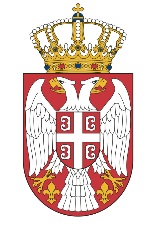 Република СрбијаМИНИСТАРСТВОГРАЂЕВИНАРСТВА,САОБРАЋАЈА И ИНФРАСТРУКТУРЕБрој: 404-02-109/9/2018-02Датум: 27.08.2018. годинеНемањина 22-26, Београд